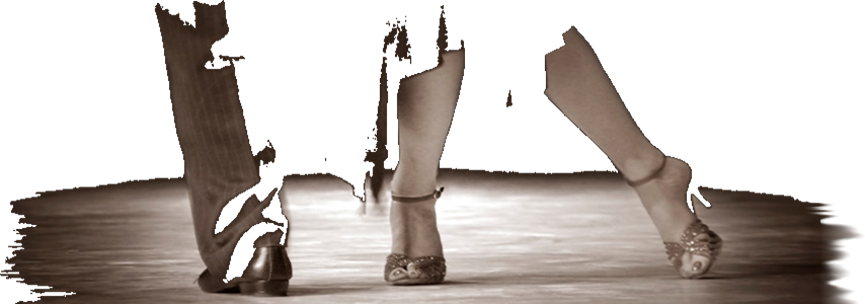 Εργαστήριο χορού Latin & TangoΕθελοντική προφορά υπηρεσιών διδασκαλίας latin & ευρωπαϊκών χορών, από τον Τιμόθεο Ασλανίδη.Σύντομη περιγραφή εργαστηρίου Β1. Προτεινόμενοι χοροί: 1) Ballroom Latin & Ευρωπαϊκοί χοροί 2) Salsa, Bachata & Kizomba 3) Τάνγκο ΑργεντίνοΒ2. Προτεινόμενα τμήματα: Ανάλογα με τις προτιμήσεις, την κατανομή ηλικιών, το πλήθος των ενδιαφερομένων καθώς και τη διαθεσιμότητα χώρου, μπορούν να σχηματιστούν τμήματα για τη διδασκαλία κοινωνικών λάτιν χορών τα οποία θα αποτελούνται από 10 έως 18 άτομα το καθένα. Β3. Ηλικίες συμμετεχόντων: Οι συμμετέχοντες μπορούν να είναι 17 ετών και άνω. Το εργαστήριο προσφέρεται δωρεάν Ο τόπος, η ημέρα και η ώρα πραγματοποίησης θα καθοριστούν το επόμενο διάστημα, για τα οποία θα ενημερωθείτε από την υπηρεσία, στα στοιχεία επικοινωνίας που θα μας δώσετε, στο ΕΝΤΥΠΟ ΓΙΑ ΔΗΛΩΣΗ ΣΥΜΜΕΤΟΧΗΣ. ΒΙΟΓΡΑΦΙΚΟ ΣΗΜΕΙΩΜΑ:
Τιμόθεος Ασλανίδης Γεννηθείς το 1974. Είμαι πτυχιούχος της Σχολής Μαθηματικών του ΕΚΠΑ και κάτοχος τριών μεταπτυχιακών τίτλων μεταξύ των οποίων ένα διδακτορικό από το ΕΜΠ με γενικότερη περιοχή έρευνας τη Θεωρία Αλγορίθμων. Έχω διδακτική επάρκεια στη διδασκαλία Αγγλικών, Γαλλικών και μιλάω επίσης Γερμανικά. Ξεκίνησα να ασχολούμαι με latin και ευρωπαϊκούς χορούς το 1997. Διδάσκω τους χορούς αυτούς από το 2008 σε διάφορες σχολές, χορευτικούς συλλόγους και άλλους φορείς. Κατά τα έτη 2008-2022 έχω διδάξει σε εκατοντάδες άτομα διαφόρων ηλικιών και έχω χορογραφήσει ή οργανώσει δεκάδες εκδηλώσεις και παραστάσεις με συμμετέχοντες τόσο τους μαθητές όσο και επαγγελματίες χορευτές, ορχήστρες και θεατρικές ομάδες. Κατά το έτος 2019-2020 και υπό την αιγίδα του Τμήματος Πολιτισμού του Δήμου Χαλανδρίου είχα υλοποιήσει αντίστοιχη πρόταση με μεγάλη επιτυχία και περισσότερους από 100 συμμετέχοντες.